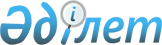 О районном бюджете на 2021-2023 годыРешение Жамбылского районного маслихата Жамбылской области от 23 декабря 2020 года № 74-2. Зарегистрировано Департаментом юстиции Жамбылской области 28 декабря 2020 года № 4860.
      В соответствии со статьей 75 Бюджетного кодекса Республики Казахстан от 4 декабря 2008 года, статьей 6 Закона Республики Казахстан от 23 января 2001 года "О местном государственном управлении и самоуправлении в Республике Казахстан" Жамбылский районный маслихат РЕШИЛ:
      1. Утвердить районный бюджет на 2021-2023 годы согласно приложениям 1, 2, 3 к настоящему решению соответственно, в том числе на 2021 год в следующих объемах:
      1) доходы – 18 838 912 тысяч тенге, в том числе:
      налоговые поступления – 3 446 940 тысяч тенге;
      неналоговые поступления – 33 130 тысяч тенге;
      поступления от продажи основного капитала – 96 100 тысяч тенге;
      поступления трансфертов – 15 262 742 тысяч тенге.
      2) затраты – 19 492 173 тысяч тенге:
      3) чистое бюджетное кредитование – -1 022 тысяч тенге, в том числе:
      бюджетные кредиты – 30 629 тысяч тенге;
      погашение бюджетных кредитов 31 651 тысяч тенге;
      4) сальдо по операциям с финансовыми активами – 0 тысяч тенге, в том числе:
       приобретение финансовых активов – 0 тысяч тенге;
       поступления от продажи финансовых активов государства – 0 тысяч тенге;
      5) дефицит (профицит) бюджета – -652 239 тысяч тенге;
      6) финансирование дефицита (использование профицита) бюджета – 652 239 тысяч тенге, в том числе: 
      поступление займов 30 629 тысяч тенге;
      погашение займов – 28 656 тысяч тенге;
      используемые остатки бюджетных средств – 649 591 тысяч тенге.
      Сноска. Пункт 1 –в редакции решения Жамбылского районного маслихата Жамбылской области от 30.11.2021 № 11-1 (вводится в действие с 01.01.2021).


      2. В соответствии со статьей 18 Закона Республики Казахстан от 8 июля 2005 года "О государственном регулировании развития агропромышленного комплекса и сельских территорий" на 2021-2023 годы предусмотреть средства на выплату надбавки к заработной плате специалистам в области социального обеспечения, культуры и спорта работающих в сельских населенных пунктах финансируемых из районного бюджета в размере двадцать пять процентов от оклада и тарифные ставки по сравнению со ставками специалистов, занимающихся этими видами деятельности в городских условиях.
      3. Объем трансфертов бюджетам аульных округов на 2021 год определяются на основании постановления акимата Жамбылского района.
      4. Утвердить резерв местного исполнительного органа района на 2021 год в объеме 2 500 тысяч тенге.
      Сноска. Пункт 4 –в редакции решения Жамбылского районного маслихата Жамбылской области от 30.11.2021 № 11-1 (вводится в действие с 01.01.2021).


      5. В соответствии с пунктом 1 статьей 510 Кодекса Республики Казахстан от 10 декабря 2008 года "О налогах и других обязательных платежах в бюджет" (Налоговый кодекс) установить на 2021-2023 года повышение ставки земельного налога на 50 процентов от базовых ставок земельного налога, установленных статьями 505, 506 и пунктом 5 статьи 531 Налогового кодекса, за исключением земель, выделенных (отведенных) под автостоянки (паркинги), автозаправочные станции и занятых под казино.
      Сноска. Решение дополнено пунктом 5 в соответствии с решением Жамбылского районного маслихата Жамбылской области от 16.04.2021 № 4-2 (вводится в действие с 01.01.2021).


      7. Контроль за исполнением данного решения и публикацию на интернет-ресурсе возложить на постоянную комиссию районного маслихата по вопросам социально-экономического развития территории, по бюджету и местным налогам.
      8. Настоящее решение вступает в силу со дня государственной регистрации в органах юстиции и вводится в действие с 1 января 2021 года. Бюджет Жамбылского района на 2021 год
      Сноска. Приложение 1 - в редакции решения Жамбылского районного маслихата Жамбылской области от 30.11.2021 № 11-1 (вводится в действие с 01.01.2021). Бюджет Жамбылского района на 2022 год Бюджет Жамбылского района на 2023 год
					© 2012. РГП на ПХВ «Институт законодательства и правовой информации Республики Казахстан» Министерства юстиции Республики Казахстан
				
      Председатель сессии 

Ж. Макашов

      Секретарь маслихата

      Жамбылского района 

Р. Бегалиев
Приложение 1 к решению
Жамбылского районного маслихата
№ 74-2 от 23 декабря 2020 года
Категория
Категория
Категория
Категория
сумма, тысяч тенге
Класс
Класс
Класс
сумма, тысяч тенге
Подкласс
Подкласс
Наименование
1. ДОХОДЫ
18838912
1
НАЛОГОВЫЕ ПОСТУПЛЕНИЯ 
3446940
01
Подоходный налог
1022200
1
Корпоративный подоходный налог с юридических лиц, за исключением поступлений от организаций нефтяного сектора
390000
2
Индивидуальный подоходный налог
632200
03
Социальный налог
525000
1
Социальный налог
525000
04
Hалоги на собственность
1375440
1
Hалоги на имущество
1374940
5
Единый земельный налог
500
05
Внутренние налоги на товары, работы и услуги
512300
2
Акцизы
500000
3
Поступления за использование природных и других ресурсов
5000
4
Сборы за ведение предпринимательской и профессиональной деятельности
7300
07
Прочие налоги
1000
1
Прочие налоги
1000
08
Обязательные платежи, взимаемые за совершение юридически значимых действий и (или) выдачу документов уполномоченными на то государственными органами или должностными лицами
11000
1
Государственная пошлина
11000
2
НЕНАЛОГОВЫЕ ПОСТУПЛЕНИЯ
33130
01
Доходы от государственной собственности
3130
5
Доходы от аренды имущества, находящегося в республиканской собственности
3130
06
Прочие неналоговые поступления
30000
1
Прочие неналоговые поступления
30000
3
ПОСТУПЛЕНИЯ ОТ ПРОДАЖИ ОСНОВНОГО КАПИТАЛА
96100
01
Продажа государственного имущества, закрепленного за государственными учреждениями 
20300
1
Продажа государственного имущества, закрепленного за государственными учреждениями
20300
03
Продажа земли и нематериальных активов
75800
1
Продажа земли
54800
2
Продажа нематериальных активов
21000
4
ПОСТУПЛЕНИЯ ТРАНСФЕРТОВ
15262742
02
Трансферты из вышестоящих органов государственного управления
15262742
2
Трансферты из областного бюджета
15262742
Функциональная группа
Функциональная группа
Функциональная группа
Функциональная группа
2021 год, сумма, тысяч тенге
Администратор бюджетных программ
Администратор бюджетных программ
Администратор бюджетных программ
2021 год, сумма, тысяч тенге
Программа
Программа
2021 год, сумма, тысяч тенге
Наименование
2. Затраты
19492173
01
Государственные услуги общего характера
2010204
112
Аппарат маслихата района (города областного значения)
30026
001
Услуги по обеспечению деятельности маслихата района (города областного значения)
29746
003
Капитальные расходы государственного органа
280
122
Аппарат акима района (города областного значения)
227907
001
Услуги по обеспечению деятельности акима района (города областного значения)
173672
003
Капитальные расходы государственного органа 
54235
452
Отдел финансов района (города областного значения)
857511
001
Услуги по реализации государственной политики в области исполнения бюджета района и управления коммунальной собственностью района (города областного значения)
32064
003
Проведение оценки имущества в целях налогообложения
1753
010
Приватизация, управление коммунальным имуществом, постприватизационная деятельность и регулирование споров, связанных с этим
720
018
Капитальные расходы государственного органа
1880
113
Целевые текущие трансферты из местных бюджетов
821094
453
Отдел экономики и бюджетного планирования района (города областного значения)
30979
001
Услуги по реализации государственной политики в области формирования и развития экономической политики, системы государственного планирования 
30384
004
Капитальные расходы государственного органа 
595
458
Отдел жилищно-коммунального хозяйства, пассажирского транспорта и автомобильных дорог района (города областного значения)
846148
001
Услуги по реализации государственной политики на местном уровне в области жилищно-коммунального хозяйства, пассажирского транспорта и автомобильных дорог 
126725
013
Капитальные расходы государственного органа
10131
067
Капитальные расходы подведомственных государственных учреждений и организаций
1992
113
Целевые текущие трансферты из местных бюджетов
707300
494
Отдел предпринимательства и промышленности района (города областного значения)
17633
001
Услуги по реализации государственной политики на местном уровне в области развития предпринимательства и промышленности
17333
003
Капитальные расходы государственного органа
300
02
Оборона
33305
122
Аппарат акима района (города областного значения)
33305
005
Мероприятия в рамках исполнения всеобщей воинской обязанности
7266
006
Предупреждение и ликвидация чрезвычайных ситуаций масштаба района (города областного значения)
22226
007
Мероприятия по профилактике и тушению степных пожаров районного (городского) масштаба, а также пожаров в населенных пунктах, в которых не созданы органы государственной противопожарной службы
3813
03
Общественный порядок, безопасность, правовая, судебная, уголовно-исполнительная деятельность
16049
458
Отдел жилищно-коммунального хозяйства, пассажирского транспорта и автомобильных дорог района (города областного значения)
13649
021
Обеспечение безопасности дорожного движения в населенных пунктах
13649
466
Отдел архитектуры, градостроительства и строительства района (города областного значения)
2400
066
Строительство объектов общественного порядка и безопасности
2400
06
Социальная помощь и социальное обеспечение
1782954
451
Отдел занятости и социальных программ района (города областного значения)
333410
005
Государственная адресная социальная помощь
333410
451
Отдел занятости и социальных программ района (города областного значения)
1352656
002
Программа занятости
1030221
004
Оказание социальной помощи на приобретение топлива специалистам здравоохранения, образования, социального обеспечения, культуры, спорта и ветеринарии в сельской местности в соответствии с законодательством Республики Казахстан
52673
006
Оказание жилищной помощи 
1050
007
Социальная помощь отдельным категориям нуждающихся граждан по решениям местных представительных органов
38710
010
Материальное обеспечение детей-инвалидов, воспитывающихся и обучающихся на дому
5151
014
Оказание социальной помощи нуждающимся гражданам на дому
46167
017
Обеспечение нуждающихся инвалидов обязательными гигиеническими средствами и предоставление услуг специалистами жестового языка, индивидуальными помощниками в соответствии с индивидуальной программой реабилитации инвалида
75386
023
Обеспечение деятельности центров занятости населения
103298
451
Отдел занятости и социальных программ района (города областного значения)
96888
001
Услуги по реализации государственной политики на местном уровне в области обеспечения занятости и реализации социальных программ для населения
44880
011
Оплата услуг по зачислению, выплате и доставке пособий и других социальных выплат
650
021
Капитальные расходы государственного органа
2093
050
Обеспечение прав и улучшение качества жизни инвалидов в Республике Казахстан
31418
054
Размещение государственного социального заказа в неправительственных организациях
716
067
Капитальные расходы подведомственных государственных учреждений и организаций
6726
113
Целевые текущие трансферты из местных бюджетов
10405
07
Жилищно-коммунальное хозяйство
4199628
458
Отдел жилищно-коммунального хозяйства, пассажирского транспорта и автомобильных дорог района (города областного значения)
889428
003
Организация сохранения государственного жилищного фонда
23796
058
Развитие системы водоснабжения и водоотведения в сельских населенных пунктах
865632
466
Отдел архитектуры, градостроительства и строительства района (города областного значения)
2761674
003
Проектирование и (или) строительство, реконструкция жилья коммунального жилищного фонда
10000
004
Проектирование, развитие и (или) обустройство инженерно-коммуникационной инфраструктуры
2751674
458
Отдел жилищно-коммунального хозяйства, пассажирского транспорта и автомобильных дорог района (города областного значения)
285111
012
Функционирование системы водоснабжения и водоотведения
260311
028
Развитие коммунального хозяйства
8470
048
Развитие благоустройства городов и населенных пунктов
16330
466
Отдел архитектуры, градостроительства и строительства района (города областного значения)
179488
005
Развитие коммунального хозяйства
178928
058
Развитие системы водоснабжения и водоотведения в сельских населенных пунктах
560
458
Отдел жилищно-коммунального хозяйства, пассажирского транспорта и автомобильных дорог района (города областного значения)
83927
016
Обеспечение санитарии населенных пунктов
49901
018
Благоустройство и озеленение населенных пунктов
34026
08
Культура, спорт, туризм и информационное пространство
758379
455
Отдел культуры и развития языков района (города областного значения)
320379
003
Поддержка культурно-досуговой работы
307930
009
Обеспечение сохранности историко - культурного наследия и доступа к ним
12449
466
Отдел архитектуры, градостроительства и строительства района (города областного значения)
8500
011
Развитие объектов культуры
8500
465
Отдел физической культуры и спорта района (города областного значения)
109029
001
Услуги по реализации государственной политики на местном уровне в сфере физической культуры и спорта
26259
004
Капитальные расходы государственного органа
960
005
Развитие массового спорта и национальных видов спорта 
62456
006
Проведение спортивных соревнований на районном (города областного значения) уровне
3500
007
Подготовка и участие членов сборных команд района (города областного значения) по различным видам спорта на областных спортивных соревнованиях
10800
032
Капитальные расходы подведомственных государственных учреждений и организаций
5054
466
Отдел архитектуры, градостроительства и строительства района (города областного значения)
4275
008
Развитие объектов спорта 
4275
455
Отдел культуры и развития языков района (города областного значения)
150369
006
Функционирование районных (городских) библиотек
149669
007
Развитие государственного языка и других языков народа Казахстана
700
456
Отдел внутренней политики района (города областного значения)
39680
002
Услуги по проведению государственной информационной политики через газеты и журналы 
39680
455
Отдел культуры и развития языков района (города областного значения)
27972
001
Услуги по реализации государственной политики на местном уровне в области развития языков и культуры
18885
032
Капитальные расходы подведомственных государственных учреждений и организаций
9087
456
Отдел внутренней политики района (города областного значения)
98175
001
Услуги по реализации государственной политики на местном уровне в области информации, укрепления государственности и формирования социального оптимизма граждан
30043
003
Реализация мероприятий в сфере молодежной политики
67790
006
Капитальные расходы государственного органа
342
09
Топливно-энергетический комплекс и недропользование
134624
458
Отдел жилищно-коммунального хозяйства, пассажирского транспорта и автомобильных дорог района (города областного значения)
134624
036
Развитие газотранспортной системы
134624
10
Сельское, водное, лесное, рыбное хозяйство, особо охраняемые природные территории, охрана окружающей среды и животного мира, земельные отношения
98277
453
Отдел экономики и бюджетного планирования района (города областного значения)
15001
099
Реализация мер по оказанию социальной поддержки специалистов
15001
462
Отдел сельского хозяйства района (города областного значения)
55877
001
Услуги по реализации государственной политики на местном уровне в сфере сельского хозяйства
28299
006
Капитальные расходы государственного органа 
683
113
Целевые текущие трансферты из местных бюджетов
26895
466
Отдел архитектуры, градостроительства и строительства района (города областного значения)
2500
010
Развитие объектов сельского хозяйства
2500
463
Отдел земельных отношений района (города областного значения)
24899
001
Услуги по реализации государственной политики в области регулирования земельных отношений на территории района (города областного значения)
22187
006
Землеустройство, проводимое при установлении границ районов, городов областного значения, районного значения, сельских округов, поселков, сел
2695
007
Капитальные расходы государственного органа 
17
11
Промышленность, архитектурная, градостроительная и строительная деятельность
51598
466
Отдел архитектуры, градостроительства и строительства района (города областного значения)
51598
001
Услуги по реализации государственной политики в области строительства, улучшения архитектурного облика городов, районов и населенных пунктов области и обеспечению рационального и эффективного градостроительного освоения территории района (города областного значения)
36068
013
Разработка схем градостроительного развития территорий района, генеральных планов городов районного (областного) значения, поселков и иных сельских населенных пунктов
15000
015
Капитальные расходы государственного органа
530
12
Транспорт и коммуникации
214938
458
Отдел жилищно-коммунального хозяйства, пассажирского транспорта и автомобильных дорог района (города областного значения)
214938
022
Развитие транспортной инфраструктуры
1309
023
Обеспечение функционирования автомобильных дорог
62253
045
Капитальный и средний ремонт автомобильных дорог районного значения и улиц населенных пунктов
151376
13
Прочие
191123
452
Отдел финансов района (города областного значения)
2500
012
Резерв местного исполнительного органа района (города областного значения) 
2500
466
Отдел архитектуры, градостроительства и строительства района (города областного значения)
188623
079
Социальные и инженерные работы в сельских населенных пунктах в рамках проекта Ауыл-ел бесігі
188623
14
Обслуживание долга
39
452
Отдел финансов района (города областного значения)
39
013
Обслуживание долга местных исполнительных органов по выплате вознаграждении и иных платежей по займам из областного бюджета
39
15
Трансферты
10001055
452
Отдел финансов района (города областного значения)
10001055
006
Возврат неиспользованных (недоиспользованных) целевых трансфертов
18
024
Целевые текущие трансферты из нижестоящего бюджета на компенсацию потерь вышестоящего бюджета в связи с изменением законодательства
10001037
3. Чистое бюджетное кредитование
-1022
Бюджетные кредиты
30629
10
Сельское, водное, лесное, рыбное хозяйство, особо охраняемые природные территории, охрана окружающей среды и животного мира, земельные отношения
30629
453
Отдел экономики и бюджетного планирования района
30629
006
Бюджетные кредиты для реализации мер социальной поддержки специалистов
30629
Функциональная группа
Функциональная группа
Функциональная группа
Функциональная группа
Администратор бюджетных программ
Администратор бюджетных программ
Администратор бюджетных программ
Программа
Программа
Погашение бюджетных кредитов
31651
Категория
Категория
Категория
Категория
Класс
Класс
Класс
Подкласс
Подкласс
5
Погашение бюджетных кредитов
31651
01
Погашение бюджетных кредитов
31651
1
Погашение бюджетных кредитов, выданных из государственного бюджета
31651
Функциональная группа
Функциональная группа
Функциональная группа
Функциональная группа
Администратор бюджетных программ
Администратор бюджетных программ
Администратор бюджетных программ
Программа
Программа
4. Сальдо по операциям с финансовыми активами:
0
Приобретение финансовых активов
0
Категория
Категория
Категория
Категория
Класс
Класс
Класс
Подкласс
Подкласс
Поступления от продажи финансовых активов государства
0
01
Поступления от продажи финансовых активов государства
0
1
Поступления от продажи финансовых активов внутри страны
0
Функциональная группа
Функциональная группа
Функциональная группа
Функциональная группа
Администратор бюджетных программ
Администратор бюджетных программ
Администратор бюджетных программ
Программа
Программа
5. Дефицит (профицит) бюджета
-652239
6. Финансирование дефицита (использование профицита) бюджета
652239
Категория
Категория
Категория
Категория
Класс
Класс
Класс
Подкласс
Подкласс
7
Поступления займов
30629
01
Внутренние государственные займы
30629
2
Договоры займа
30629
16
Погашение займов
28656
452
Отдел финансов района (города областного значения)
28656
008
Погашение долга местного исполнительного органа перед вышестоящим бюджетом
27981
021
Возврат неиспользованных бюджетных кредитов, выделенных из местного бюджета
675
8
Движение остатков бюджетных средств
649591Приложение 2 к решению
Жамбылского районного маслихата
№ 74-2 от 23 декабря 2020 года
Категория
Категория
Категория
Категория
сумма, тысяч тенге
Класс
Класс
Класс
сумма, тысяч тенге
Подкласс
Подкласс
сумма, тысяч тенге
Наименование
сумма, тысяч тенге
1. ДОХОДЫ
17076075
1
НАЛОГОВЫЕ ПОСТУПЛЕНИЯ 
3087360
01
Подоходный налог
773800
1
Корпоративный подоходный налог с юридических лиц, за исключением поступлений от организаций нефтяного сектора
184000
2
Индивидуальный подоходный налог
589800
03
Социальный налог
517880
1
Социальный налог
517880
04
Hалоги на собственность
1073700
1
Hалоги на имущество
1073700
05
Внутренние налоги на товары, работы и услуги
712480
2
Акцизы
700000
3
Поступления за использование природных и других ресурсов
5200
4
Сборы за ведение предпринимательской и профессиональной деятельности
7280
08
Обязательные платежи, взимаемые за совершение юридически значимых действий и (или) выдачу документов уполномоченными на то государственными органами или должностными лицами
9500
1
Государственная пошлина
9500
2
НЕНАЛОГОВЫЕ ПОСТУПЛЕНИЯ
7950
01
Доходы от государственной собственности
3450
5
Доходы от аренды имущества, находящегося в республиканской собственности
3450
06
Прочие неналоговые поступления
4500
1
Прочие неналоговые поступления
4500
3
ПОСТУПЛЕНИЯ ОТ ПРОДАЖИ ОСНОВНОГО КАПИТАЛА
76000
03
Продажа земли и нематериальных активов
76000
1
Продажа земли
70500
2
Продажа нематериальных активов
5500
4
ПОСТУПЛЕНИЯ ТРАНСФЕРТОВ
13904765
02
Трансферты из вышестоящих органов государственного управления
13904765
2
Трансферты из областного бюджета
13904765
Функциональная группа
Функциональная группа
Функциональная группа
Функциональная группа
2022 год, сумма, тысяч тенге
Администратор бюджетных программ
Администратор бюджетных программ
Администратор бюджетных программ
2022 год, сумма, тысяч тенге
Программа
Программа
2022 год, сумма, тысяч тенге
Наименование
2022 год, сумма, тысяч тенге
2. Затраты
17079745
01
Государственные услуги общего характера
1019199
112
Аппарат маслихата района (города областного значения)
23888
001
Услуги по обеспечению деятельности маслихата района (города областного значения)
23888
122
Аппарат акима района (города областного значения)
130982
001
Услуги по обеспечению деятельности акима района (города областного значения)
127763
003
Капитальные расходы государственного органа 
3219
452
Отдел финансов района (города областного значения)
565344
001
Услуги по реализации государственной политики в области исполнения бюджета района и управления коммунальной собственностью района (города областного значения)
22842
003
Проведение оценки имущества в целях налогообложения
2000
010
Приватизация, управление коммунальным имуществом, постприватизационная деятельность и регулирование споров, связанных с этим
350
113
Целевые текущие трансферты из местных бюджетов
540152
453
Отдел экономики и бюджетного планирования района (города областного значения)
23032
001
Услуги по реализации государственной политики в области формирования и развития экономической политики, системы государственного планирования 
22607
004
Капитальные расходы государственного органа 
425
458
Отдел жилищно-коммунального хозяйства, пассажирского транспорта и автомобильных дорог района (города областного значения)
261689
001
Услуги по реализации государственной политики на местном уровне в области жилищно-коммунального хозяйства, пассажирского транспорта и автомобильных дорог 
47254
013
Капитальные расходы государственного органа
875
113
Целевые текущие трансферты из местных бюджетов
213560
494
Отдел предпринимательства и промышленности района (города областного значения)
14264
001
Услуги по реализации государственной политики на местном уровне в области развития предпринимательства, промышленности и туризма
13964
003
Капитальные расходы государственного органа
300
02
Оборона
30037
122
Аппарат акима района (города областного значения)
30037
005
Мероприятия в рамках исполнения всеобщей воинской обязанности
7017
006
Предупреждение и ликвидация чрезвычайных ситуаций масштаба района (города областного значения)
23020
03
Общественный порядок, безопасность, правовая, судебная, уголовно-исполнительная деятельность
14500
458
Отдел жилищно-коммунального хозяйства, пассажирского транспорта и автомобильных дорог района (города областного значения)
14500
021
Обеспечение безопасности дорожного движения в населенных пунктах
14500
06
Социальная помощь и социальное обеспечение
2437086
451
Отдел занятости и социальных программ района (города областного значения)
907770
005
Государственная адресная социальная помощь
907770
451
Отдел занятости и социальных программ района (города областного значения)
1469837
002
Программа занятости
1234531
004
Оказание социальной помощи на приобретение топлива специалистам здравоохранения, образования, социального обеспечения, культуры, спорта и ветеринарии в сельской местности в соответствии с законодательством Республики Казахстан
37338
006
Оказание жилищной помощи 
15000
007
Социальная помощь отдельным категориям нуждающихся граждан по решениям местных представительных органов
25070
010
Материальное обеспечение детей-инвалидов, воспитывающихся и обучающихся на дому
6301
014
Оказание социальной помощи нуждающимся гражданам на дому
24072
017
Обеспечение нуждающихся инвалидов обязательными гигиеническими средствами и предоставление услуг специалистами жестового языка, индивидуальными помощниками в соответствии с индивидуальной программой реабилитации инвалида
56586
023
Обеспечение деятельности центров занятости населения
70939
451
Отдел занятости и социальных программ района (города областного значения)
59479
001
Услуги по реализации государственной политики на местном уровне в области обеспечения занятости и реализации социальных программ для населения
34083
011
Оплата услуг по зачислению, выплате и доставке пособий и других социальных выплат
2746
021
Капитальные расходы государственного органа
1211
050
Обеспечение прав и улучшение качества жизни инвалидов в Республике Казахстан
17259
054
Размещение государственного социального заказа в неправительственных организациях
1000
067
Капитальные расходы подведомственных государственных учреждений и организаций
3180
07
Жилищно-коммунальное хозяйство
1207966
458
Отдел жилищно-коммунального хозяйства, пассажирского транспорта и автомобильных дорог района (города областного значения)
7000
003
Организация сохранения государственного жилищного фонда
7000
466
Отдел архитектуры, градостроительства и строительства района (города областного значения)
883140
003
Проектирование и (или) строительство, реконструкция жилья коммунального жилищного фонда
12000
004
Проектирование, развитие и (или) обустройство инженерно-коммуникационной инфраструктуры
871140
458
Отдел жилищно-коммунального хозяйства, пассажирского транспорта и автомобильных дорог района (города областного значения)
255762
012
Функционирование системы водоснабжения и водоотведения
249762
028
Развитие коммунального хозяйства
6000
466
Отдел архитектуры, градостроительства и строительства района (города областного значения)
1315
058
Развитие системы водоснабжения и водоотведения в сельских населенных пунктах
1315
458
Отдел жилищно-коммунального хозяйства, пассажирского транспорта и автомобильных дорог района (города областного значения)
60749
016
Обеспечение санитарии населенных пунктов
21799
018
Благоустройство и озеленение населенных пунктов
38950
08
Культура, спорт, туризм и информационное пространство
2110740
455
Отдел культуры и развития языков района (города областного значения)
294612
003
Поддержка культурно-досуговой работы
282589
009
Обеспечение сохранности историко - культурного наследия и доступа к ним
12023
466
Отдел архитектуры, градостроительства и строительства района (города областного значения)
6000
011
Развитие объектов культуры
6000
465
Отдел физической культуры и спорта района (города областного значения)
91321
001
Услуги по реализации государственной политики на местном уровне в сфере физической культуры и спорта
22730
004
Капитальные расходы государственного органа
525
005
Развитие массового спорта и национальных видов спорта 
4500
006
Проведение спортивных соревнований на районном (города областного значения) уровне
55066
007
Подготовка и участие членов сборных команд района (города областного значения) по различным видам спорта на областных спортивных соревнованиях
8500
466
Отдел архитектуры, градостроительства и строительства района (города областного значения)
1428541
008
Развитие объектов спорта
1428541
455
Отдел культуры и развития языков района (города областного значения)
140731
006
Функционирование районных (городских) библиотек
140031
007
Развитие государственного языка и других языков народа Казахстана
700
456
Отдел внутренней политики района (города областного значения)
38200
002
Услуги по проведению государственной информационной политики через газеты и журналы 
38200
455
Отдел культуры и развития языков района (города областного значения)
20095
001
Услуги по реализации государственной политики на местном уровне в области развития языков и культуры
14365
032
Капитальные расходы подведомственных государственных учреждений и организаций
5730
456
Отдел внутренней политики района (города областного значения)
91240
001
Услуги по реализации государственной политики на местном уровне в области информации, укрепления государственности и формирования социального оптимизма граждан
26440
003
Реализация мероприятий в сфере молодежной политики
64430
006
Капитальные расходы государственного органа
370
10
Сельское, водное, лесное, рыбное хозяйство, особо охраняемые природные территории, охрана окружающей среды и животного мира, земельные отношения
53445
453
Отдел экономики и бюджетного планирования района (города областного значения)
14918
099
Реализация мер по оказанию социальной поддержки специалистов
14918
462
Отдел сельского хозяйства района (города областного значения)
21240
001
Услуги по реализации государственной политики на местном уровне в сфере сельского хозяйства
20937
006
Капитальные расходы государственного органа 
303
463
Отдел земельных отношений района (города областного значения)
17287
001
Услуги по реализации государственной политики в области регулирования земельных отношений на территории района (города областного значения)
17287
11
Промышленность, архитектурная, градостроительная и строительная деятельность
32502
466
Отдел архитектуры, градостроительства и строительства района (города областного значения)
32502
001
Услуги по реализации государственной политики в области строительства, улучшения архитектурного облика городов, районов и населенных пунктов области и обеспечению рационального и эффективного градостроительного освоения территории района (города областного значения)
20502
013
Разработка схем градостроительного развития территорий района, генеральных планов городов районного (областного) значения, поселков и иных сельских населенных пунктов
12000
12
Транспорт и коммуникации
138098
458
Отдел жилищно-коммунального хозяйства, пассажирского транспорта и автомобильных дорог района (города областного значения)
138098
022
Развитие транспортной инфраструктуры
1300
023
Обеспечение функционирования автомобильных дорог
42000
045
Капитальный и средний ремонт автомобильных дорог районного значения и улиц населенных пунктов
94798
13
Прочие
35135
452
Отдел финансов района (города областного значения)
35135
012
Резерв местного исполнительного органа района (города областного значения) 
35135
15
Трансферты
10001037
452
Отдел финансов района (города областного значения)
10001037
024
Целевые текущие трансферты из нижестоящего бюджета на компенсацию потерь вышестоящего бюджета в связи с изменением законодательства
10001037
3. Чистое бюджетное кредитование
29606
Бюджетные кредиты
10
Сельское, водное, лесное, рыбное хозяйство, особо охраняемые природные территории, охрана окружающей среды и животного мира, земельные отношения
61257
453
Отдел экономики и бюджетного планирования района
61257
006
Бюджетные кредиты для реализации мер социальной поддержки специалистов
61257
Функциональная группа
Функциональная группа
Функциональная группа
Функциональная группа
Администратор бюджетных программ
Администратор бюджетных программ
Администратор бюджетных программ
Программа
Программа
Погашение бюджетных кредитов
31651
Категория
Категория
Категория
Категория
Класс
Класс
Класс
Подкласс
Подкласс
5
Погашение бюджетных кредитов
31651
01
Погашение бюджетных кредитов
31651
1
Погашение бюджетных кредитов, выданных из государственного бюджета
31651
Функциональная группа
Функциональная группа
Функциональная группа
Функциональная группа
Администратор бюджетных программ
Администратор бюджетных программ
Администратор бюджетных программ
Программа
Программа
4.Сальдо по операциям с финансовыми активами:
0
Приобретение финансовых активов
0
Категория
Категория
Категория
Категория
Класс
Класс
Класс
Подкласс
Подкласс
Поступления от продажи финансовых активов государства
0
01
Поступления от продажи финансовых активов государства
0
1
Поступления от продажи финансовых активов внутри страны
0
Функциональная группа
Функциональная группа
Функциональная группа
Функциональная группа
Администратор бюджетных программ
Администратор бюджетных программ
Администратор бюджетных программ
Программа
Программа
5. Дефицит (профицит) бюджета
-33276
6. Финансирование дефицита (использование профицита) бюджета
33276
Категория
Категория
Категория
Категория
Класс
Класс
Класс
Подкласс
Подкласс
7
Поступления займов
61257
01
Внутренние государственные займы
61257
2
Договоры займа
61257
16
Погашение займов
27981
452
Отдел финансов района (города областного значения)
27981
008
Погашение долга местного исполнительного органа перед вышестоящим бюджетом
27981
8
Движение остатков бюджетных средств
0Приложение 3 к решению
Жамбылского районного маслихата
№ 74-2 от 23 декабря 2020 года
Категория
Категория
Категория
Категория
сумма, тысяч тенге
Класс
Класс
Класс
сумма, тысяч тенге
Подкласс
Подкласс
сумма, тысяч тенге
Наименование
сумма, тысяч тенге
1. ДОХОДЫ
15442049
1
НАЛОГОВЫЕ ПОСТУПЛЕНИЯ 
3137118
01
Подоходный налог
778850
1
Корпоративный подоходный налог с юридических лиц, за исключением поступлений от организаций нефтяного сектора
185000
2
Индивидуальный подоходный налог
593850
03
Социальный налог
521268
1
Социальный налог
521268
04
Hалоги на собственность
1034000
1
Hалоги на имущество
1034000
05
Внутренние налоги на товары, работы и услуги
793000
2
Акцизы
780000
3
Поступления за использование природных и других ресурсов
5500
4
Сборы за ведение предпринимательской и профессиональной деятельности
7500
08
Обязательные платежи, взимаемые за совершение юридически значимых действий и (или) выдачу документов уполномоченными на то государственными органами или должностными лицами
10000
1
Государственная пошлина
10000
2
НЕНАЛОГОВЫЕ ПОСТУПЛЕНИЯ
8470
01
Доходы от государственной собственности
3770
5
Доходы от аренды имущества, находящегося в республиканской собственности
3770
06
Прочие неналоговые поступления
4700
1
Прочие неналоговые поступления
4700
3
ПОСТУПЛЕНИЯ ОТ ПРОДАЖИ ОСНОВНОГО КАПИТАЛА
77000
03
Продажа земли и нематериальных активов
77000
1
Продажа земли
71000
2
Продажа нематериальных активов
6000
4
ПОСТУПЛЕНИЯ ТРАНСФЕРТОВ
12219461
02
Трансферты из вышестоящих органов государственного управления
12219461
2
Трансферты из областного бюджета
12219461
Функциональная группа
Функциональная группа
Функциональная группа
Функциональная группа
2023 год, сумма, тысяч тенге
Администратор бюджетных программ
Администратор бюджетных программ
Администратор бюджетных программ
2023 год, сумма, тысяч тенге
Программа
Программа
2023 год, сумма, тысяч тенге
Наименование
2023 год, сумма, тысяч тенге
2. Затраты
15445719
01
Государственные услуги общего характера
1015667
112
Аппарат маслихата района (города областного значения)
20496
001
Услуги по обеспечению деятельности маслихата района (города областного значения)
20496
122
Аппарат акима района (города областного значения)
130982
001
Услуги по обеспечению деятельности акима района (города областного значения)
127763
003
Капитальные расходы государственного органа 
3219
452
Отдел финансов района (города областного значения)
565204
001
Услуги по реализации государственной политики в области исполнения бюджета района и управления коммунальной собственностью района (города областного значения)
22702
003
Проведение оценки имущества в целях налогообложения
2000
010
Приватизация, управление коммунальным имуществом, постприватизационная деятельность и регулирование споров, связанных с этим
350
113
Целевые текущие трансферты из местных бюджетов
540152
453
Отдел экономики и бюджетного планирования района (города областного значения)
23032
001
Услуги по реализации государственной политики в области формирования и развития экономической политики, системы государственного планирования 
22607
004
Капитальные расходы государственного органа 
425
458
Отдел жилищно-коммунального хозяйства, пассажирского транспорта и автомобильных дорог района (города областного значения)
261689
001
Услуги по реализации государственной политики на местном уровне в области жилищно-коммунального хозяйства, пассажирского транспорта и автомобильных дорог 
47254
013
Капитальные расходы государственного органа
875
113
Целевые текущие трансферты из местных бюджетов
213560
494
Отдел предпринимательства и промышленности района (города областного значения)
14264
001
Услуги по реализации государственной политики на местном уровне в области развития предпринимательства, промышленности и туризма
13964
003
Капитальные расходы государственного органа
300
02
Оборона
30037
122
Аппарат акима района (города областного значения)
30037
005
Мероприятия в рамках исполнения всеобщей воинской обязанности
7017
006
Предупреждение и ликвидация чрезвычайных ситуаций масштаба района (города областного значения)
23020
03
Общественный порядок, безопасность, правовая, судебная, уголовно-исполнительная деятельность
14500
458
Отдел жилищно-коммунального хозяйства, пассажирского транспорта и автомобильных дорог района (города областного значения)
14500
021
Обеспечение безопасности дорожного движения в населенных пунктах
14500
06
Социальная помощь и социальное обеспечение
2353279
451
Отдел занятости и социальных программ района (города областного значения)
806132
005
Государственная адресная социальная помощь
806132
451
Отдел занятости и социальных программ района (города областного значения)
1486827
002
Программа занятости
1251521
004
Оказание социальной помощи на приобретение топлива специалистам здравоохранения, образования, социального обеспечения, культуры, спорта и ветеринарии в сельской местности в соответствии с законодательством Республики Казахстан
37338
006
Оказание жилищной помощи 
15000
007
Социальная помощь отдельным категориям нуждающихся граждан по решениям местных представительных органов
25070
010
Материальное обеспечение детей-инвалидов, воспитывающихся и обучающихся на дому
6301
014
Оказание социальной помощи нуждающимся гражданам на дому
24072
017
Обеспечение нуждающихся инвалидов обязательными гигиеническими средствами и предоставление услуг специалистами жестового языка, индивидуальными помощниками в соответствии с индивидуальной программой реабилитации инвалида
56586
023
Обеспечение деятельности центров занятости населения
70939
451
Отдел занятости и социальных программ района (города областного значения)
60320
001
Услуги по реализации государственной политики на местном уровне в области обеспечения занятости и реализации социальных программ для населения
34083
011
Оплата услуг по зачислению, выплате и доставке пособий и других социальных выплат
2746
021
Капитальные расходы государственного органа
1211
050
Обеспечение прав и улучшение качества жизни инвалидов в Республике Казахстан
18100
054
Размещение государственного социального заказа в неправительственных организациях
1000
067
Капитальные расходы подведомственных государственных учреждений и организаций
3180
07
Жилищно-коммунальное хозяйство
895010
458
Отдел жилищно-коммунального хозяйства, пассажирского транспорта и автомобильных дорог района (города областного значения)
7000
003
Организация сохранения государственного жилищного фонда
7000
466
Отдел архитектуры, градостроительства и строительства района (города областного значения)
570184
003
Проектирование и (или) строительство, реконструкция жилья коммунального жилищного фонда
12000
004
Проектирование, развитие и (или) обустройство инженерно-коммуникационной инфраструктуры
558184
458
Отдел жилищно-коммунального хозяйства, пассажирского транспорта и автомобильных дорог района (города областного значения)
255762
012
Функционирование системы водоснабжения и водоотведения
249762
028
Развитие коммунального хозяйства
6000
466
Отдел архитектуры, градостроительства и строительства района (города областного значения)
1315
058
Развитие системы водоснабжения и водоотведения в сельских населенных пунктах
1315
458
Отдел жилищно-коммунального хозяйства, пассажирского транспорта и автомобильных дорог района (города областного значения)
60749
016
Обеспечение санитарии населенных пунктов
21799
018
Благоустройство и озеленение населенных пунктов
38950
08
Культура, спорт, туризм и информационное пространство
822199
455
Отдел культуры и развития языков района (города областного значения)
294612
003
Поддержка культурно-досуговой работы
282589
009
Обеспечение сохранности историко - культурного наследия и доступа к ним
12023
466
Отдел архитектуры, градостроительства и строительства района (города областного значения)
6000
011
Развитие объектов культуры
6000
465
Отдел физической культуры и спорта района (города областного значения)
91321
001
Услуги по реализации государственной политики на местном уровне в сфере физической культуры и спорта
22730
004
Капитальные расходы государственного органа
525
005
Развитие массового спорта и национальных видов спорта 
4500
006
Проведение спортивных соревнований на районном (города областного значения) уровне
55066
007
Подготовка и участие членов сборных команд района (города областного значения) по различным видам спорта на областных спортивных соревнованиях
8500
466
Отдел архитектуры, градостроительства и строительства района (города областного значения)
140000
008
Развитие объектов спорта
140000
455
Отдел культуры и развития языков района (города областного значения)
140731
006
Функционирование районных (городских) библиотек
140031
007
Развитие государственного языка и других языков народа Казахстана
700
456
Отдел внутренней политики района (города областного значения)
38200
002
Услуги по проведению государственной информационной политики через газеты и журналы 
38200
455
Отдел культуры и развития языков района (города областного значения)
20095
001
Услуги по реализации государственной политики на местном уровне в области развития языков и культуры
14365
032
Капитальные расходы подведомственных государственных учреждений и организаций
5730
456
Отдел внутренней политики района (города областного значения)
91240
001
Услуги по реализации государственной политики на местном уровне в области информации, укрепления государственности и формирования социального оптимизма граждан
26440
003
Реализация мероприятий в сфере молодежной политики
64430
006
Капитальные расходы государственного органа
370
10
Сельское, водное, лесное, рыбное хозяйство, особо охраняемые природные территории, охрана окружающей среды и животного мира, земельные отношения
53445
453
Отдел экономики и бюджетного планирования района (города областного значения)
14918
099
Реализация мер по оказанию социальной поддержки специалистов
14918
462
Отдел сельского хозяйства района (города областного значения)
21240
001
Услуги по реализации государственной политики на местном уровне в сфере сельского хозяйства
20937
006
Капитальные расходы государственного органа 
303
463
Отдел земельных отношений района (города областного значения)
17287
001
Услуги по реализации государственной политики в области регулирования земельных отношений на территории района (города областного значения)
17287
11
Промышленность, архитектурная, градостроительная и строительная деятельность
32502
466
Отдел архитектуры, градостроительства и строительства района (города областного значения)
32502
001
Услуги по реализации государственной политики в области строительства, улучшения архитектурного облика городов, районов и населенных пунктов области и обеспечению рационального и эффективного градостроительного освоения территории района (города областного значения)
20502
013
Разработка схем градостроительного развития территорий района, генеральных планов городов районного (областного) значения, поселков и иных сельских населенных пунктов
12000
12
Транспорт и коммуникации
192908
458
Отдел жилищно-коммунального хозяйства, пассажирского транспорта и автомобильных дорог района (города областного значения)
192908
022
Развитие транспортной инфраструктуры
1300
023
Обеспечение функционирования автомобильных дорог
42000
045
Капитальный и средний ремонт автомобильных дорог районного значения и улиц населенных пунктов
149608
13
Прочие
35135
452
Отдел финансов района (города областного значения)
35135
012
Резерв местного исполнительного органа района (города областного значения) 
35135
15
Трансферты
10001037
452
Отдел финансов района (города областного значения)
10001037
024
Целевые текущие трансферты из нижестоящего бюджета на компенсацию потерь вышестоящего бюджета в связи с изменением законодательства
10001037
3. Чистое бюджетное кредитование
29606
Бюджетные кредиты
10
Сельское, водное, лесное, рыбное хозяйство, особо охраняемые природные территории, охрана окружающей среды и животного мира, земельные отношения
61257
453
Отдел экономики и бюджетного планирования района
61257
006
Бюджетные кредиты для реализации мер социальной поддержки специалистов
61257
Функциональная группа
Функциональная группа
Функциональная группа
Функциональная группа
Администратор бюджетных программ
Администратор бюджетных программ
Администратор бюджетных программ
Программа
Программа
Погашение бюджетных кредитов
31651
Категория
Категория
Категория
Категория
Класс
Класс
Класс
Подкласс
Подкласс
5
Погашение бюджетных кредитов
31651
01
Погашение бюджетных кредитов
31651
1
Погашение бюджетных кредитов, выданных из государственного бюджета
31651
Функциональная группа
Функциональная группа
Функциональная группа
Функциональная группа
Администратор бюджетных программ
Администратор бюджетных программ
Администратор бюджетных программ
Программа
Программа
4.Сальдо по операциям с финансовыми активами:
0
Приобретение финансовых активов
0
Категория
Категория
Категория
Категория
Класс
Класс
Класс
Подкласс
Подкласс
Поступления от продажи финансовых активов государства
0
01
Поступления от продажи финансовых активов государства
0
1
Поступления от продажи финансовых активов внутри страны
0
Функциональная группа
Функциональная группа
Функциональная группа
Функциональная группа
Администратор бюджетных программ
Администратор бюджетных программ
Администратор бюджетных программ
Программа
Программа
5. Дефицит (профицит) бюджета
-33276
6. Финансирование дефицита (использование профицита) бюджета
33276
Категория
Категория
Категория
Категория
Класс
Класс
Класс
Подкласс
Подкласс
7
Поступления займов
61257
01
Внутренние государственные займы
61257
2
Договоры займа
61257
16
Погашение займов
27981
452
Отдел финансов района (города областного значения)
27981
008
Погашение долга местного исполнительного органа перед вышестоящим бюджетом
27981
8
Движение остатков бюджетных средств
0